                 國際獅子會-2區2023～2024年度第39屆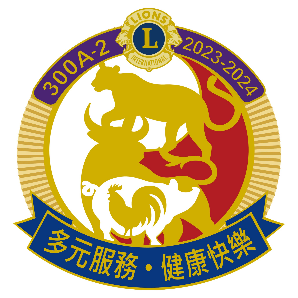 時 間：  年 月  日(星期  )下午                       地 點：區閣員- 正 職                 國際獅子會-2區2023～2024年度第39屆時 間：  年 月  日(星期  )下午                       地 點：區閣員- 副 職                 國際獅子會-2區2023～2024年度第39屆時 間：  年 月  日(星期  )下午                       地 點：                 國際獅子會-2區2023～2024年度第39屆時 間：  年 月  日(星期  )下午                       地 點：                 國際獅子會-2區2023～2024年度第39屆時 間：  年 月  日(星期  )下午                       地 點：區獅誼月刊-成員職 稱姓 名出 席 簽 到總監楊崇銘前任總監林子奕第一副總監黃朝慶第二副總監顏洋洋總監最高指導林正義榮譽總監最高指導陳阿美榮譽總監最高指導游世一榮譽副總監鄭錫沂秘書長羅賢俐財務長王惠民事務長楊孟峰辦事處主任吳文博總務長徐由豈區策長丁澤宇LCIF區協調長徐春煌GLT區協調長柯季宏講師團團長暨GET區協調長李雪雲GST區協調長曹蕥蘭典儀長高筱雯資訊長張凱鈞LCTF區協調長劉麗卿GMT區協調長曾柏勝總監發言人施蔡國瑛督導長何俊良公關長邱品嘉聯誼長賴秀香活動長許秋月法律長崔駿武駐區總監特別顧問團團長邱志義駐區總監特別助理團團長林淑芳醫療諮詢團執行長張偉宏區榮譽顧問陳勝宏區榮譽顧問陳蒼海區榮譽顧問賴榮昌區榮譽顧問蔡銓榮區榮譽顧問廖芳卿區榮譽顧問程國樑區榮譽顧問羅金蓮區榮譽顧問鄒玉露區榮譽顧問王貴蘭區榮譽顧問吳銘東區榮譽顧問謝德祥區榮譽顧問王世璋區榮譽顧問李佳哲職 稱姓 名出 席 簽 到副秘書長羅新炫副秘書長康綵晏副秘書長連建興副秘書長鄭伊倉副財務長闕河誠副財務長林建聰副財務長李美玉副財務長李麗莎副事務長陳大業副事務長林玲美副事務長林秀芬副事務長黃翊芸辦事處副主任林金坤辦事處副主任邱鳳琴辦事處副主任許擎國 辦事處副主任邱麗華副總務長林宏興副總務長林益民副總務長何明輝副總務長黃永寶副區策長羅達明副區策長謝耀德副區策長劉經緯副區策長楊錦華LCIF區副協調長邱馨儀LCIF區副協調長李德用LCIF區副協調長林艾樺LCIF區副協調長邱豫甄GLT區副協調長丁祺倫GLT區副協調長鄧景云GLT區副協調長余麗華GLT區副協調長陳羿妍GLT區副協調長曾秋貴GLT區副協調長林桂花GLT區副協調長劉怡甫講師團副團長鄭傳宗講師團副團長黃金蓮講師團副團長陳思吉講師團副團長江建宏講師團副團長許勝昱講師團副團長陳麗霞GST區副協調長曾茹薏GST區副協調長張雁婷GST區副協調長陳榮輝GST區副協調長張智程GST區副協調長洪文洋GST區副協調長許桂英副典儀長陳思沁副典儀長鄭珮華副典儀長黃嘉樂副典儀長李建忠副資訊長張瑪莉副資訊長張有靠副資訊長鄒宏銘副資訊長翁志明副資訊長孫日輝副資訊長顏柄毅LCTF區副協調長吳冠萱LCTF區副協調長吳晶崴LCTF區副協調長王寶珠LCTF區副協調長陳佳琳GMT區副協調長莊麗君GMT區副協調長吳文三GMT區副協調長黃銘毅GMT區副協調長謝孟華總監副發言人陳秀文總監副發言人陳韋利總監副發言人郭盈漢總監副發言人彭貫群副督導長陳玉娟副督導長陳龍雄副督導長陳雅文副督導長黃邦民副公關長簡令紘副公關長林佩儀副公關長張愉羚副公關長王閔生副聯誼長詹順湧副聯誼長李雅玲副聯誼長廖朝基副聯誼長桂子市副聯誼長陳麗玲副聯誼長廖若予副活動長高奇平副活動長陳新發副活動長郭葉青副活動長程翔聖駐區總監特別顧問團副團長吳仁忠駐區總監特別顧問團副團長林依鳳駐區總監特別顧問團副團長卓文仁駐區總監特別顧問團副團長林正雄駐區總監特別顧問團副團長徐瑄翎駐區總監特別顧問團副團長秦睿廷駐區總監特別顧問團副團長黃信楨駐區總監特別顧問團副團長林秋蓉駐區總監特別顧問團副團長江秀華駐區總監特別顧問團副團長黃寶鳳駐區總監特別顧問團副團長曾秀美駐區總監特別顧問團副團長黃柳芬駐區總監特別顧問團副團長陳昱穎駐區總監特別顧問團副團長楊鳳珠駐區總監特別顧問團副團長趙美華駐區總監特別助理團副團長陳磬薇駐區總監特別助理團副團長李麗玲駐區總監特別助理團副團長鄒春妮駐區總監特別助理團副團長林美惠駐區總監特別助理團副團長陳明哲駐區總監特別助理團副團長傅騰進駐區總監特別助理團副團長高月珠駐區總監特別助理團副團長郭家榛駐區總監特別助理團副團長秦鈴嫣駐區總監特別助理團副團長劉麗足駐區總監特別助理團副團長林秀珠醫療諮詢團團員楊孟峰醫療諮詢團團員王惠民醫療諮詢團團員廖哲瑋醫療諮詢團團員彭彥領醫療諮詢團團員溫凱傑醫療諮詢團團員陳俊忠醫療諮詢團團員陳彥輔醫療諮詢團團員陳至淳醫療諮詢團團員楊永健醫療諮詢團團員何一滔醫療諮詢團團員洪士奇醫療諮詢團團員張皓翔職 稱姓 名出 席 簽 到稽核江義宗稽核蔡碧桐稽核林志聖稽核孫殿銘稽核董煥功稽核傅宣穎稽核黃明發稽核賴素真稽核陳慈美稽核許翃銘稽核張文興稽核簡宏政稽核卓廣珣職 稱姓 名出 席 簽 到講師團首席教學顧問劉啟岳講師團教學顧問姚嘉偉講師團教學顧問劉湘潮區駐金門總監代表楊素卿區駐金門總監特別顧問顏達仁區駐金門總監特別顧問許金玉區駐金門總監特別助理李光杏區駐金門總監特別助理沈建宏金門文化推廣委員會 主席李惠齡職 稱姓 名出 席 簽 到發行人謝震忠社長李彩秋副社長黃朝慶副社長顏洋洋　總編輯温小慧副總編輯江哲和副總編輯吳文博編輯組長黃瑞祥編輯副組長常如玉編輯委員鄧景云編輯委員余麗華編輯委員俞梅華編輯委員王仁吉編輯委員謝宜庭印刷督導楊吉宗採訪組長江建宏採訪副組長曾文星採訪副組長李雪雲採訪副組長陳秀卿採訪委員劉麗卿採訪委員陳阿興採訪委員田芷倩採訪委員林志聖採訪委員鍾寶玲採訪委員林淑華採訪委員吳佳娜攝影指導江哲和攝影組長傅木從攝影副組長湯秀義攝影副組長王銘修攝影記者賴炆驞攝影記者何美田攝影記者程賢治攝影記者古美英攝影記者白雪莉攝影記者賴美霞攝影記者張文錦網路傳播組長陳羿妍網路傳播副組長游銘祥網路傳播副組長鄒宏銘網路傳播副組長李安妮文宣組長江哲和文宣副組長陳羿妍文宣委員陳思沁文宣委員嚴慧蘭文宣委員諸葛芬第一專區採訪委員陳秀卿第二專區採訪委員何忠翰第三專區採訪委員蔡淑蘭第四專區採訪委員林志聖第五專區採訪委員黃瑞祥第六專區採訪委員曾文星第七專區採訪委員謝耀德第八專區採訪委員郭盈漢第九專區採訪委員柯美絹第十專區採訪委員余麗華第十一專區採訪委員江建宏第十一專區採訪委員顏少棠第十二專區採訪委員陳士綱第十三專區採訪委員簡茂林